Родители и дети: фильмы для семейного просмотра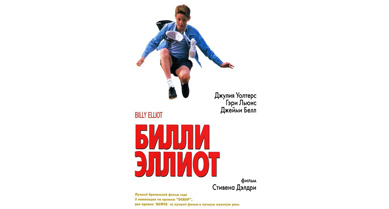 Билли Эллиот(Великобритания, Франция, реж. Стивен Долдри, 2000)Пронзительный и тонкий фильм об 11-летнем мальчике из депрессивного шахтерского городка, который стремится стать профессиональным балетным танцором. Его увлечение не понимают самые близкие люди, общество под властью предрассудков не может принять, что мальчик решил танцевать, а не заниматься, например, боксом. Но сила духа и преданность своей мечте побеждают, Билли поступает в балетную школу и, повзрослев, становится артистом балета.Одаренная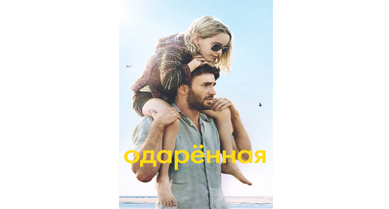 (США, реж. Марк Уэбб, 2017)После смерти сестры Фрэнку достается на воспитание необычайно одаренная племянница. Он очень старается скрывать от окружающих способности девочки в математике, поскольку считает, что у девочки должна быть спокойная школьная жизнь. Однако его грозная мать полагает, что Мэри - математическое чудо «один на миллиард» и она должна быть специально обучена к жизни, посвященной математике, и ради этого она готова даже разлучить Мэри с Фрэнком.Ближе, чем кажется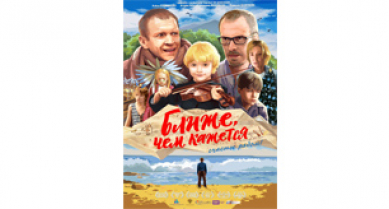 (Россия, реж. Наталия Беляускене, Герман Дюкарев, Максим Воскобоев, Алена Рубинштейн, 2015)Четыре киноновеллы о взаимоотношениях родителей и детей:«Гордость». Георгий, житель небольшой деревушки на Кавказе, переживает побег своей дочери с ухажёром. Ему кажется, что дочь его опозорила, и потому он придумывает альтернативную версию событий.«Зараза». Восьмилетняя Саша сторонится своего «второго папу», строит ему козни. Но всё меняет общее дело — надо успеть подготовить макет для маминой презентации, иначе она потеряет работу.«В шаге от моря». Детдомовец Сеня обнаруживает, что в подвале есть ход, ведущий в другую реальность — на пустынное морское побережье. Сеня оказывается перед выбором: навсегда остаться в стране обмана или пойти навстречу новым родителям.«Ближе, чем кажется». Шестилетний Коля приезжает на музыкальный конкурс в столицу. Но его главная цель — не победить, а отыскать своего отца, которого он никогда не видел.Восьмой класс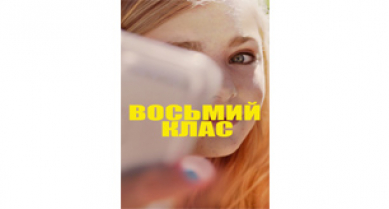 (США, реж. Бо Бёрнэм, 2018)
13-летняя Кайла Дей заканчивает восьмой класс и ей кажется, что это самый трудный период в ее жизни. Кайла ведет видеоблог, где выкладывает мотивирующие ролики о доверии, самооценке и уверенности в себе. Но она сама - замкнутый, скромный подросток, который сгорает со стыда и паникует от волнения, когда оказывается в непривычных обстоятельствах. Она с рождения воспитывается лишь одним отцом, который искренне хочет достучаться до сердца дочери, но не может в силу того, что девочка сильно отстранена и постоянно увлечена виртуальным общением.Фильмы для младших школьниковБольшой и добрый великан (2016)Большой и Добрый Великан, несмотря на свои внушительные размеры (а может и благодаря им), обладает большим и добрым сердцем - в отличие от всех прочих обитателей Страны Гигантов. Его рост превышает семь метров, у него огромные уши и отменное обоняние. Он очаровательно непосредствен и немногословен. Такие гиганты, как Кровушкипопьём или Костипогрызём, вдвое массивнее и, по меньшей мере, вдвое страшнее Великана. Гиганты питаются людьми, Великан же довольствуется шишгурцами и хрюноградом.
Попав в страну гигантов, Софи - не по годам сообразительная 10-летняя девчушка из Лондона, поначалу боится огромного монстра, который притащил ее в свою пещеру. Но вскоре она понимает, что Великан на самом деле - очень вежливое и очаровательное существо. Она никогда прежде не встречала гигантов, и забрасывает своего похитителя вопросами. Великан отводит Софи в Страну Снов, где он собирает сны и дарит их ребятишкам, которые никак не могут заснуть. Великан учит Софи азам магии и рассказывает о волшебных свойствах снов. К несчастью, появление Софи в Стране Гигантов привлекает излишнее внимание у местного населения. От Гигантов очень трудно утаить то, что в их страну помимо их воли проник посторонний…Пит и его дракон (2016)В течение многих лет Мистер Мичем забавлял местных детишек сказочными историями о свирепом драконе, обитающим на севере, глубоко в лесах. Для его дочери Грейс все эти истории казались ничем иным как выдумкой, ровно до тех пор, пока она не встретила в лесу маленького мальчика по имени Пит. Пит уже долгое время живет в диком лесу, у него нет ни дома, ни семьи, зато есть замечательный друг – огромный зеленый дракон Эллиот. Грейс решает разгадать историю юного Пита, узнать всю правду о его семье и загадочном драконе, о котором ходит так много слухов и легенд. Новое приключение Disney на основе одной из самых захватывающих и добрых историй про настоящую дружбу мальчика и его верного дракона.Как приручить дракона (2010)Добрый и поучительный американский мультфильм, который расскажет не только самым маленьким, но и зрителям постарше очередную историю мальчика, который однажды решил изменить привычный ход вещей во благо своего народа и мира вообще. И, надо сказать, у него это получилось.Племя, в котором родился главный герой по имени Иккинг, давно и безуспешно ведет борьбу со своими соседями – драконами. А безуспешно потому, что эта война никому, на самом деле, не нужна. И Иккинг один из первых и единственных понял это и всем сердцем захотел доказать своему народу, что мирно сосуществовать с драконами не только можно, но и даже нужно.А ведь началось все с того, что наш главный герой повстречал одного маленького и очень милого дракончика по имени Беззубик, который показал мальчику, какими дружелюбными и полезными могут быть драконы. С тех пор жизнь племени кардинально изменилась.Девочка и лисенок (2007)Одним прекрасным осенним утром на лесной тропинке девочка заметила лисичку. Она не испугалась зверька и подошла к нему. Так начинается самая удивительная история их дружбы. Благодаря своему новому другу, девочка открывает для себя таинственный мир дикой природы. Ребенка ждут невероятные приключения, которые изменят ее жизнь.Фильмы о психологии подростков, подростковом кризисе и поиске опорыПодростки проходят через период гормональной перестройки организма, сталкиваются с миром, который бывает к ним довольно жесток, а также ищут для себя ответы на важные вопросы о смысле жизни, справедливости, своих ценностях и ресурсах.

1.    «Белый олеандр» (2002). Режиссёр: Питер Козмински.Мать Айрис попадает в тюрьму за убийство и девочке предстоит взрослеть в приемных семьях и приютах. Сможет ли она выдержать испытания, не потеряв себя, найдет ли силы примириться с прошлым? Драма одинокого подростка, блистательная игра актеров и вечный вопрос о том, что делает нас личностями – среда, которая нас окружает, или наш собственный выбор…2.    «Вам и не снилось...» (1981). Режиссер: Илья Фрез.Одноклассники Роман и Юля полюбили друг друга. «Какая еще любовь у школьников?!» - восклицают окружающие, по разным причинам старающиеся разлучить влюбленных. О конфликте поколений, первой любви и праве на счастье...3. «Учитель на замену» (2011). Режиссер: Тони Кэй.Генри Барт — учитель на замену, который получает очередное временное назначение в «неблагополучной» школе, где подростки нередко оскорбляют учителей.  Атмосфера школы – атмосфера нелюбви и безнадежности. Удастся ли что-то сделать?...4. «Дорогая Елена Сергеевна» (2011). Режиссер: Эльдар Рязанов.

Учительница Елена Сергеевна принимает своих учеников, которые неожиданно пришли к ней в гости. Она не знает, что продолжение общения будет достаточно драматичным. О том, что происходит на границе детства и взрослости, об иллюзиях и цинизме…5. «Субмарина» (2010). Режиссер: Ричард Айоаде.Подросток Оливер Тейт - сентиментальный и чувствительный. Он хочет удержать родителей от развода и мечтает об отношениях с девушкой своей мечты. Красивый английский фильм о сложностях жизни тинейджера.6. «Это очень забавная история» (2010).  Режиссеры: Анна Боден, Райан Флек.Крэйг – подросток, который чувствует себя угнетенным и обращается за помощью в психиатрическую больницу. Он попадает в отделение для взрослых, где знакомится с теми, кто уже не единожды лечится в клинике, и влюбляется в девушку. Решая, можно ли скрыться от тягот жизни в тихой гавани, он находит для себя новые смыслы…7. «Чучело» (1983) Режиссеры: Ролан Быков, Аркадий Хайт.

Фильм о травле в школьном коллективе. Тихая девочка Лена приходит в новую школу и сталкивается с неприятием одноклассников, которые считают ее странной и называют «Чучелом». Фильм отражает динамику подростковой травли и показывает, что отсутствие авторитетных взрослых, которые могут вовремя вмешаться в деструктивный процесс, приносит вред как самой жертве травли, так и всем тем, кто в ней участвует.8. «Соединённые штаты Лиланда» (2003) Режиссёр: Мэттью Райан Ходж.16-летний подросток Лилианд Фицжеральд совершил убийство, окружающие пытаются разгадать причину его поступка и не подозревают о том, что им самим придется заглянуть внутрь себя, чтобы найти ответы на важнейшие вопросы жизни. Фильм о преступлении, наказании и о том, что для того, чтобы разгадать тёмные стороны другого, лучше сначала посмотреть на свои собственные.9. «Мой папа - Барышников» (2011). Режиссер: Дмитрий Поволоцкий.Неуклюжий мальчик Борис учится в балетной школе, но не очень успешен. Почти все одноклассники - дети богатых родителей, а его воспитывает мать-одиночка. Но дела начинают идти гораздо лучше, когда он впервые смотрит видеозапись танца Барышникова... О том, как важно для подростка иметь пример отца - человека, на которого можно по-настоящему опереться.10. «Спеши любить» (2002)Лэндон Картер – обаятельный парень, в которого влюблены все старшеклассницы. Джейми – скромная девушка, думающая только об учебе. Никто из ребят даже не думал, что вскоре им придется взяться за постановку очередного глупого спектакля, что повлечет за собой массу удивительных событий.

Лэндон был уверен, что он с легкостью заставит свою помощницу взять на себя большую часть работы. Но кто же мог подумать, что в этой тихой барышне скрывается невиданная сила воли? Кажется, что ради постановки спектакля она готова пойти на любые жертвы, совершенно наплевав на потраченное время и усилия.поделиться в: